PIRMADIENIS         Labai patiko pasaka  “Varna ir sūris“ taip pat žiūrėjome filmuką per youtube, labai gražiai iliustruotas, todėl turbūt patiko ir žiūrėjome visa rytą          Iš popieriaus iškirpome sūrį, bandėme truputį spalvinti, nelabai patinka.          Mokame pasakyti KAR, taip prašosi, kad dar žiurėtume pasaką “Varna ir sūris.”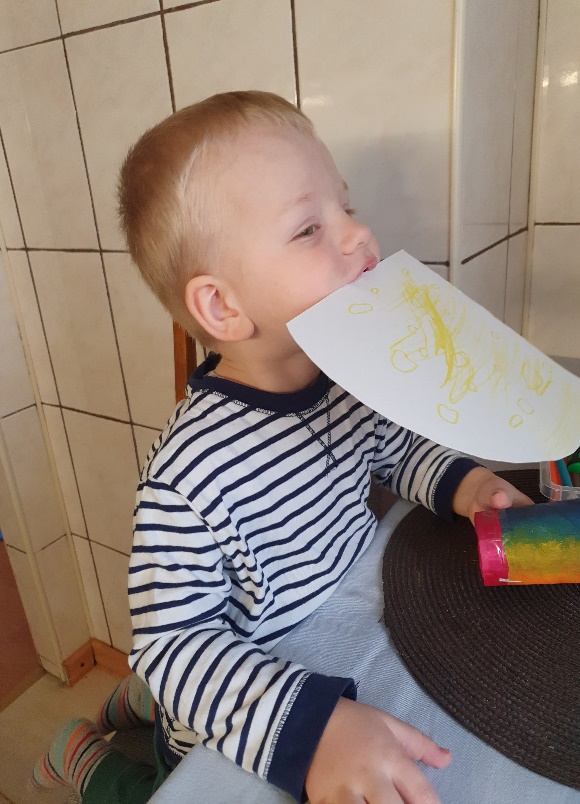 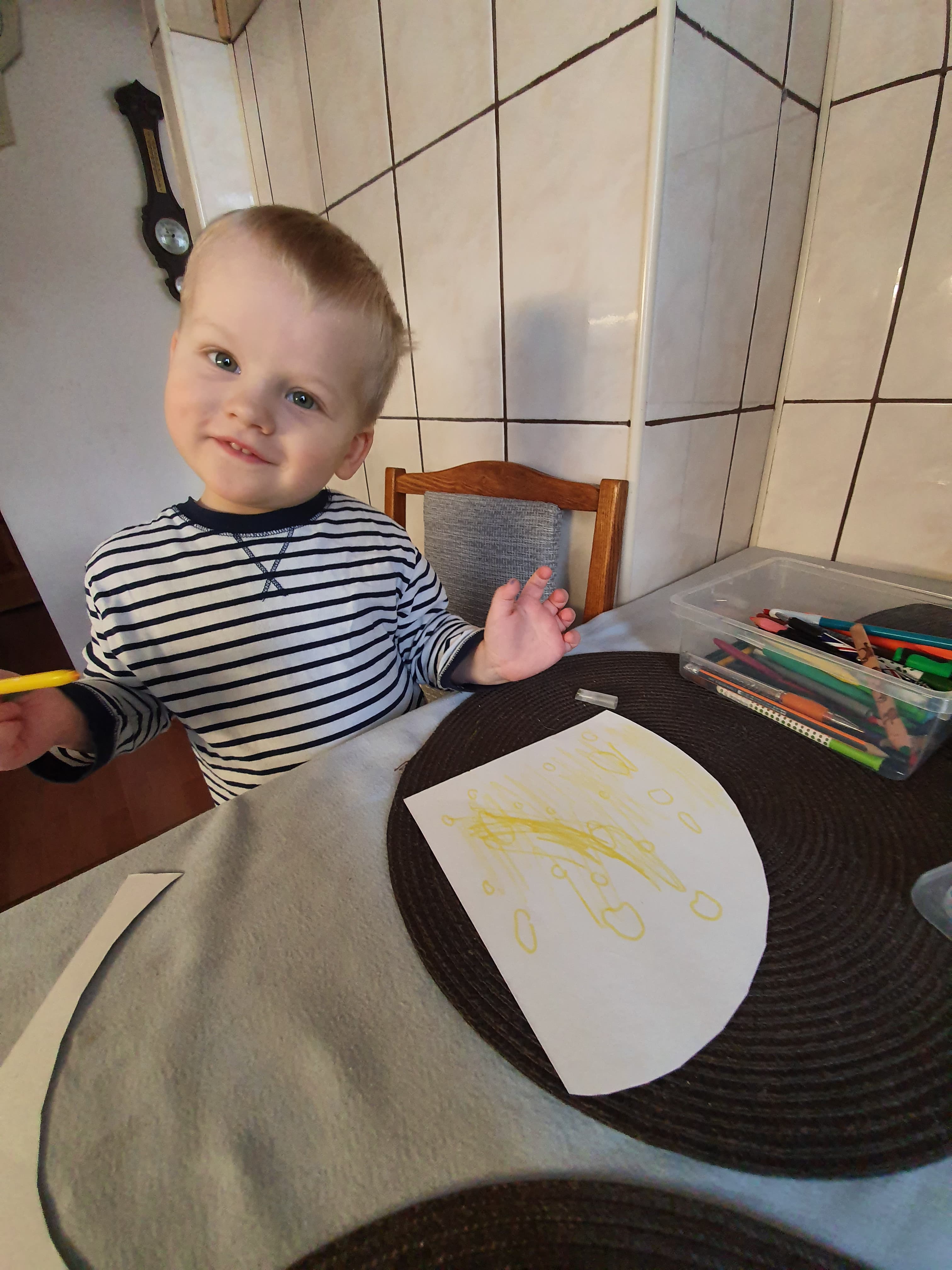 ANTRADIENIS         Žaidėme ir klausėme „ Graži mūsų šeimynėlė. “         Klausėme “Žvirbli žvirbli“  TREČIADIENIS         Atlikome kvėpavimo pratimus         Pašokinėjome ant abiejų kojų, bandėm nesilaikydami pastovėti ant vienos kojos, tada ant kitos.         Iš kaladėlių statėme bokštą.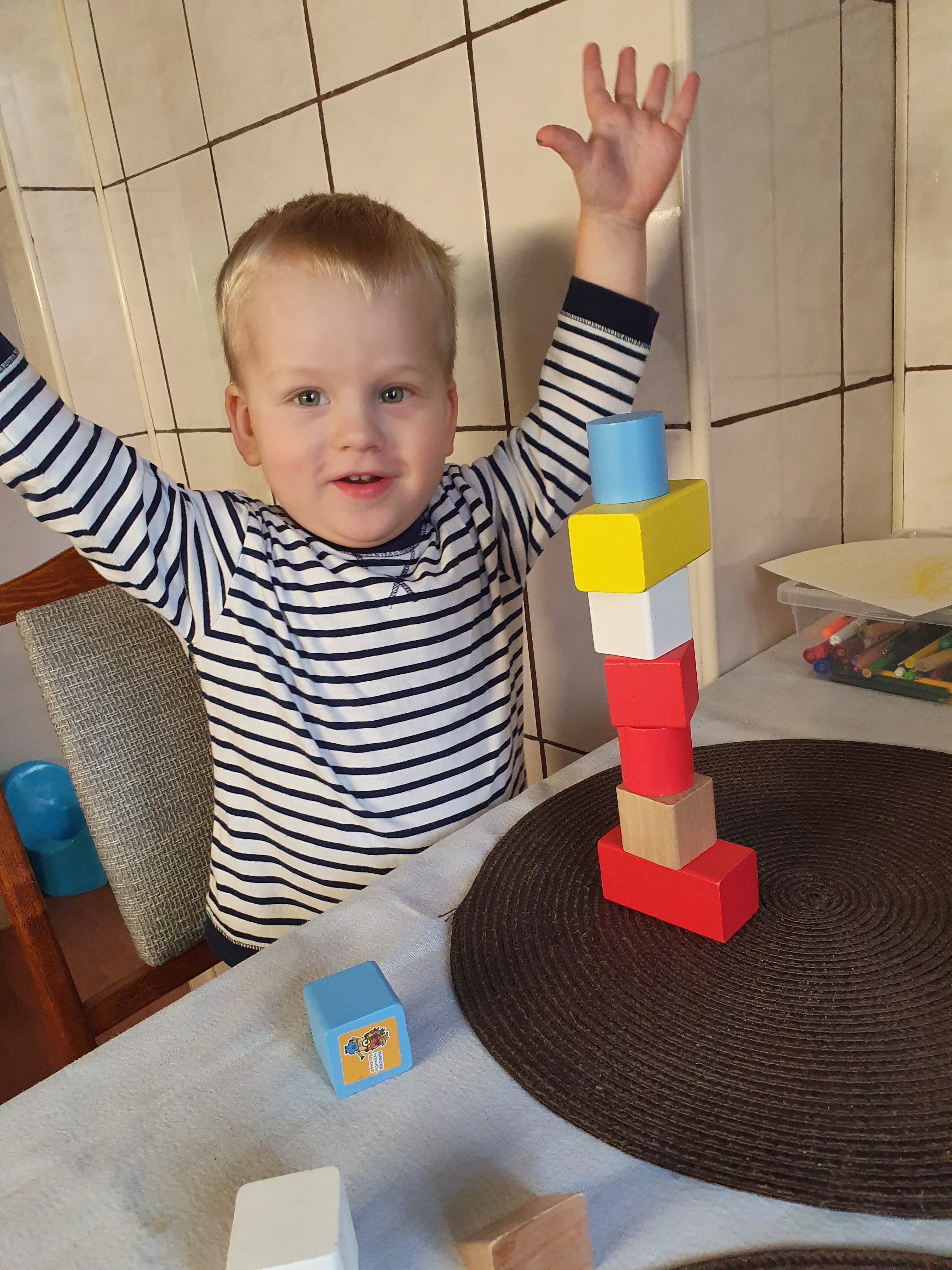 KETVIRTADIENIS         Mokėmės pažinti paukščių garsus.         Kur jie gyvena ir kaip atrodo paukštelių namai, pasilikome aptarti savaitgalį, sode. PENKTADIENIS         Trumpai prisiminėm savaitės darbelius, paklausėm visų dainelių.         Vartėme knygeles.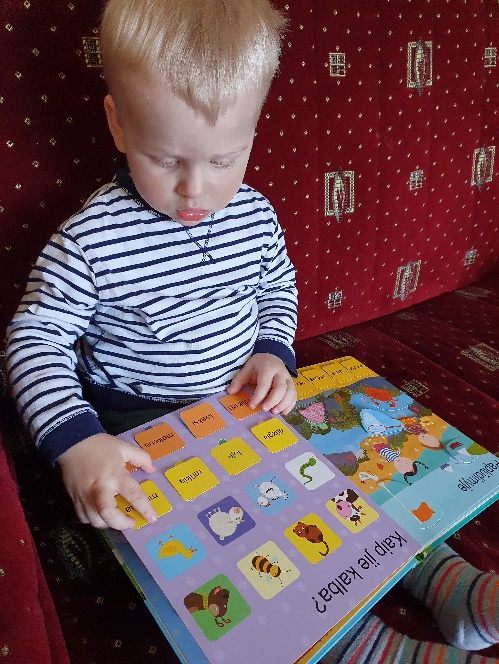 